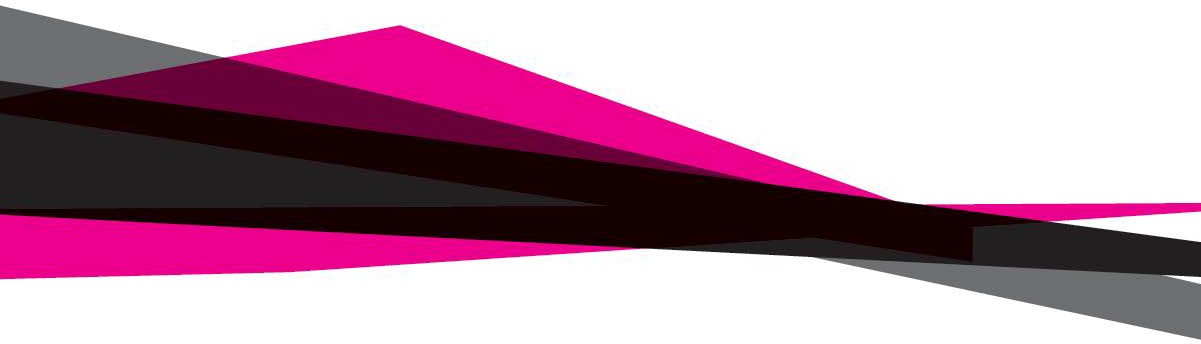 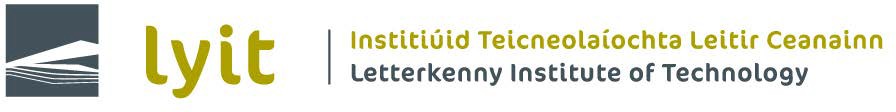 Induction 2021Arrival GuideDepartment of Early Education & Social StudiesWelcomeWelcome to Lyit. We are delighted you have chosen to study in the Department of Early Education and Social Studies.We have a number of events planned over the first week as part of our Induction Programme to introduce you to Lyit, the staff and your fellow students.It is essential you attend all the activities timetabled here to ensure you don’t miss out on any important information that will make life easier, not just this week but in the weeks, months and years ahead.RegistrationRegistration and Induction for all courses in the Department of Early Education and Social Studies will take place on Monday 20th September 2021.Please check the Lyit website for all updated registration and induction  details of your programme. You will be required to complete the HEA survey And QuickScan Assessment also.Following this you will have had your photograph taken and ID card issued.Student Support ServicesMs. Nicole Murray, Student Counsellor, 074 9186817/087 9555 266Ms. Catherine Lyster, Careers Officer, 074 9186812Ms. Hannah Glackin, Health Service, 074 9186850/087 2052600Institute ChaplainsFr. John Boyce, Roman Catholic, 074 9186830/087 7926440Revd. Andrew Watson, Presbyterian Church, Mobile: 004478 63288937Rev. Canon Stewart Wright, Church of Ireland, 074 9122573Useful NumbersStudent Support Services, 074 9186855Health and Safety Officer, 074 9186114Sports Centre, 074 9186000o Library, 074 9186150Department of Early Education and Social Studies IntroductionThe staff and students of Nursing and Health Care and our Practice Partners are really looking forward to meeting and sharing with you the exciting times and challenges that your new course will bring.We live in a constantly changing world, but that’s nothing to worry about, change spurs new ideas and stretches possibilities. How do you prepare for that? You learn. Knowledge is an exceptionally important gift but real understanding will only come from experience. The type of experience that enables you to adapt what you’ve learned to whatever opportunities come your way. That’s why our courses include real world experience which gives meaning and authenticity to your course. This experience will provide you with multiple opportunities  to develop, integrate and consolidate the knowledge and skills learned throughout the programme.We’ll start this week by you meeting the staff in order to develop a sense of what to  expect from your programme. There will be time for fun and most importantly you’ll meet your fellow  students, who like you have chosen to study here. These aren’t just students; among this group of strangers will be your best friends. You haven’t met them yet… but you will.Welcome on Board, your journey starts here.Induction Schedule Department of Early Education & Social StudiesCOURSE INDUCTION SESSIONSMonday 20th September 2021Monday 20th September 2021Monday 20th September 2021Monday 20th September 2021ProgrammeRoomTimeEventBSc (Hons) Early Childhood Care, Health & Education2300/2301/24011401/1402/ 140410.30-11.3010.00 – 14.00HEA Survey & Quickscan SurveyGarda VettingHigher Certificate Early Childhood Care, Health & Education2300/2301/24011401/1402/ 140411.30-12.3010.00 –14.00HEA Survey & Quickscan SurveyGarda VettingBSc (Hons) Health and Social Care2300/2301/24011401/1402/ 140412.30-13.3010.00 –14.00HEA Survey & Quickscan SurveyGarda VettingHigher Certificate Health and Social Care2402/24081401/1402/ 140412.30-13.3010.00 –14.00HEA Survey & Quickscan SurveyGarda VettingMonday 20th September 2021Monday 20th September 2021Monday 20th September 2021Monday 20th September 2021ProgrammeRoomTimeEventAll Early Education, Childhood Care Groups145215.30-16.30Talk by Head of DepartmentAll Early Education, Childhood Care Groups145216.30-17.30Meet with Department Staff.Academic Expectations, Policies & ProceduresAll Health & Social Care Groups110114.30-15.30Talk by Head of DepartmentAll Health & Social Care Groups110115.30-16.30Meet with Department Staff.Academic Expectations, Policies & ProceduresAll Health & Social Care Groups330116.30-17.00Peer Mentoring